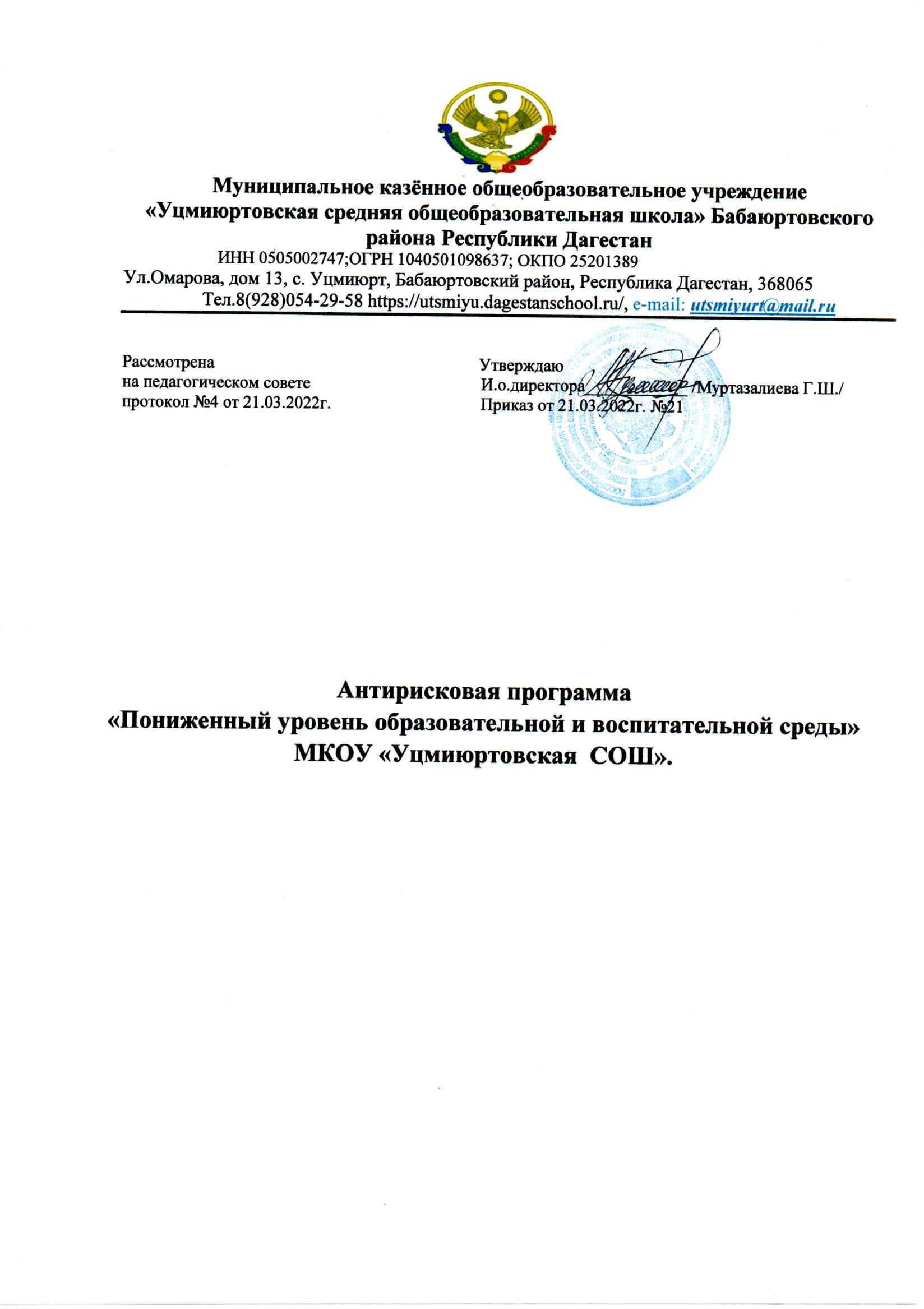 2022 г.Дорожная карта реализации программы антирисковых мер«Пониженный уровень качества школьной образовательной и воспитательной среды»Наименование программы антирисковых мерПониженный уровень качества школьной образовательной и воспитательной средыЦель и задачи реализации программы  Цель: повышение учебных и воспитательных  результатов образовательного процесса через улучшение  системы воспитательной работы.Задачи: Повышение эффективности учёта индивидуальных воз-можностей и уровня мотивации обучающихся в учебном процессе.Развитие системы профилактики буллинга среди обучающихся.Совершенствование системы профориентационной деятельности в школе.Целевые индикаторы  и показатели программыЦель:	повышение	учебных	и	воспитательныхрезультатов образовательного процесса через улучшение системы воспитательной работы.Показатели:1.    Повышение учебных и воспитательных результатов образовательного процесса через улучшение       системы воспитательной работы.2. Повышение эффективности учета индивидуальных возможностей и уровня мотивации обучающихся в учебном процессе.3. Развитие системы профилактики буллинга среди обучающихся.4. Совершенствование системы профориентационной деятельности в школе.Методы сбора и обработки информации        Опрос, анкетирование, наблюдение, анализ, мониторингСроки и этапы реализации программы1 этап (апрель 2022 года): аналитико-диагностический и разработческий, включающий анализ исходного состояния и тенденций развития Школы для понимания реальных возможностей и сроков исполнения программы. 2	этап (май-ноябрь 2022 года.): основной, внедренческий, включающий поэтапную реализацию. 3	этап (ноябрь-декабрь 2022 года) диагностический, подведение  итогов.Мероприятия по достижению цели и задач:Организация и проведение «Дня науки»; Организация и проведение школьных конкурсов: «Ученик года», «Спортсмен года», «Лидер года»; Семинар «Работа с учащимися с низким уровнем учебной мотивации»; Тренинг для педагогических работников «Профилактика буллинга в детско-подростковой среде»; Классные часы «Профилактика буллинга»; Встречи с инспектором ПДН «Школьный буллинг как предпосылка противоправного поведения»; Просмотр художественных фильмов с последующим обсуждением; Участие во Всероссийских онлайн уроках по профориентации «Проектория»; Оформление и наполнение стенда по профориентационной работе; Реализация проекта «Билет в будущее»; 11. Проект «Классные встречи».  Ожидаемые конечные результатыСнижение доли обучающихся регулярно подвергающихся буллингу в школе; Повышение уровня мотивации обучающихся через увеличение количества обучающихся, участвующих в конкурсах, научно-практических конференциях, олимпиадах и проектах; Снижение или отсутствие стрессовых ситуаций в педагогическом коллективе; Внедрена системность в профориентационную работу школы. ИсполнителиАдминистрация школы, педагогический коллектив, родительская общественность, ученический коллектив, социальные партнеры.Порядок управления реализацией программыРуководителем программы является директор школы, который координирует деятельность рабочей группы, управляет финансовыми средствами, осуществляет внешнее взаимодействие. Ежемесячно проводятся заседания рабочей группы по результатам реализации программы. По итогам, по мере необходимости, корректируются целевые показатели. Метод управления программой проектный.ЗадачаМероприятиеСрокиреализацииПоказателиреализацииПодтверждающиедокументыОтветственныеЦель: повышение учебных и воспитательных  результатов образовательного процесса через улучшение  системы воспитательной работы.Цель: повышение учебных и воспитательных  результатов образовательного процесса через улучшение  системы воспитательной работы.Цель: повышение учебных и воспитательных  результатов образовательного процесса через улучшение  системы воспитательной работы.Цель: повышение учебных и воспитательных  результатов образовательного процесса через улучшение  системы воспитательной работы.Цель: повышение учебных и воспитательных  результатов образовательного процесса через улучшение  системы воспитательной работы.Цель: повышение учебных и воспитательных  результатов образовательного процесса через улучшение  системы воспитательной работы.Повышение эффективности учетаиндивидуальных возможностей и уровня мотивации обучающихся вучебном процессе.Организация и проведение«Дня науки».Март 2022 г.Проведен День наукиСправкаЗаместитель дир.по УРПовышение эффективности учетаиндивидуальных возможностей и уровня мотивации обучающихся вучебном процессе.Организация и проведение школьных конкурсов:«Ученик года»,«Спортсмен года»,«Лидер года»Август,декабрь 2022 г.Разработаны положения конкурсов подведеныпромежуточныерезультатыПоложения, справка опромежуточных результатахЗаместитель директора по ВРПовышение эффективности учетаиндивидуальных возможностей и уровня мотивации обучающихся вучебном процессе.Семинар «Работа с учащимися с низким уровнем учебноймотивации»Ноябрь2022 г.Подготовлен и проведен семинар, выработанырекомендации по работе с учащимися с низким уровнем учебной мотивацииПоложения, справка опромежуточных результатахЗаместитель директора по УРРазвитие системы профилактикиТренинг для педагогическихработниковАпрель 2022 г.Проведен тренингСправкаЗаместительДиректора по ВРбуллинга среди обучающихся«Профилактика буллинга в детско-подростковой среде»Развитие системы профилактики буллинга среди обучающихсяКлассные часы(1-4 классы):-Законы сохранения доброты;-Классные часы(5-9 классы):-Бояться страшно;-Классные часы(9-10 классы):-Учись управлять своимиэмоциями;Май 2022 г.Проведеныклассные часы Охват учащихся не менее 90%СправкаЗаместитель директора по ВР, классные руководителиРазвитие системы профилактики буллинга среди обучающихсяВстречи с инспектором ПДН «Школьный буллинг как предпосылка противоправногоповедения»Май 2022 г.Проведены встречи, охват учащихся не менее 10%ПротоколЗаместитель директора по ВР,  социальныйпедагогРазвитие системы профилактики буллинга среди обучающихсяПросмотр художественных фильмов с последующим обсуждением (8-11классы):-«Чучело»;-«Класс»;Май, сентябрь, ноябрь2022 г.Охват учащихся не менее 90% от учащихся 8-11классовСправкаЗаместитель директора по ВР, классные руководители-«Розыгрыш»Совершенствование системы профориентационной деятельности в школе.Участие во Всероссийских онлайн уроках по профориентации«Проектория»Апрель, май, сентябрь2022 г.Охват учащихся не менее 50% от учащихся 6-10 классовСправкаЗаместитель директора по ВРСовершенствование системы профориентационной деятельности в школе.Оформление и наполнение стенда по профориентационной работеСентябрь 2022 г.Подготовлен стендФотоЗаместитель директора по ВРСовершенствование системы профориентационной деятельности в школе.Реализация проекта «Билет в будущее»:-разработка программы внеурочной деятельности«Билет в будущее»-увеличение числаучащихся, вовлечённых в проектАвгуст,сентябрь,январь 2022 г.Разработана программа внеурочной деятельности20% учащихся, вовлечены в проектВыписка из приказа об утверждении программы, справкаЗаместитель директора по ВР, педагог- психологСовершенствование системы профориентационной деятельности в школе.Проект «Классные встречи».Встречи с представителямиРазличных профессийСентябрь-декабрь2022 г.Проведено не менее 4 встречСправка, фотоЗаместитель директора по ВР